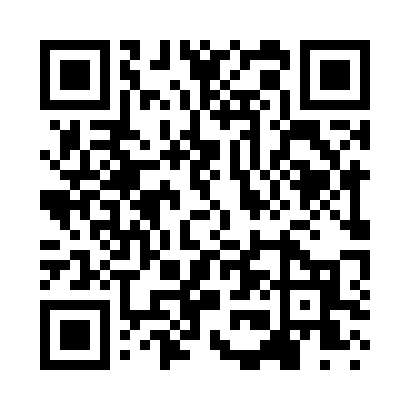 Prayer times for Delaware Grove, Pennsylvania, USAMon 1 Jul 2024 - Wed 31 Jul 2024High Latitude Method: Angle Based RulePrayer Calculation Method: Islamic Society of North AmericaAsar Calculation Method: ShafiPrayer times provided by https://www.salahtimes.comDateDayFajrSunriseDhuhrAsrMaghribIsha1Mon4:115:521:255:268:5810:392Tue4:125:531:255:268:5810:383Wed4:135:531:265:278:5810:384Thu4:145:541:265:278:5810:375Fri4:155:541:265:278:5710:376Sat4:155:551:265:278:5710:367Sun4:165:561:265:278:5710:368Mon4:175:561:265:278:5610:359Tue4:185:571:275:278:5610:3410Wed4:195:581:275:278:5510:3411Thu4:205:581:275:278:5510:3312Fri4:215:591:275:278:5410:3213Sat4:236:001:275:278:5410:3114Sun4:246:011:275:278:5310:3015Mon4:256:021:275:278:5310:2916Tue4:266:021:275:278:5210:2817Wed4:276:031:275:278:5110:2718Thu4:286:041:285:268:5110:2619Fri4:306:051:285:268:5010:2520Sat4:316:061:285:268:4910:2421Sun4:326:071:285:268:4810:2222Mon4:346:081:285:268:4710:2123Tue4:356:081:285:268:4710:2024Wed4:366:091:285:258:4610:1925Thu4:376:101:285:258:4510:1726Fri4:396:111:285:258:4410:1627Sat4:406:121:285:258:4310:1528Sun4:426:131:285:248:4210:1329Mon4:436:141:285:248:4110:1230Tue4:446:151:285:248:4010:1031Wed4:466:161:285:238:3910:09